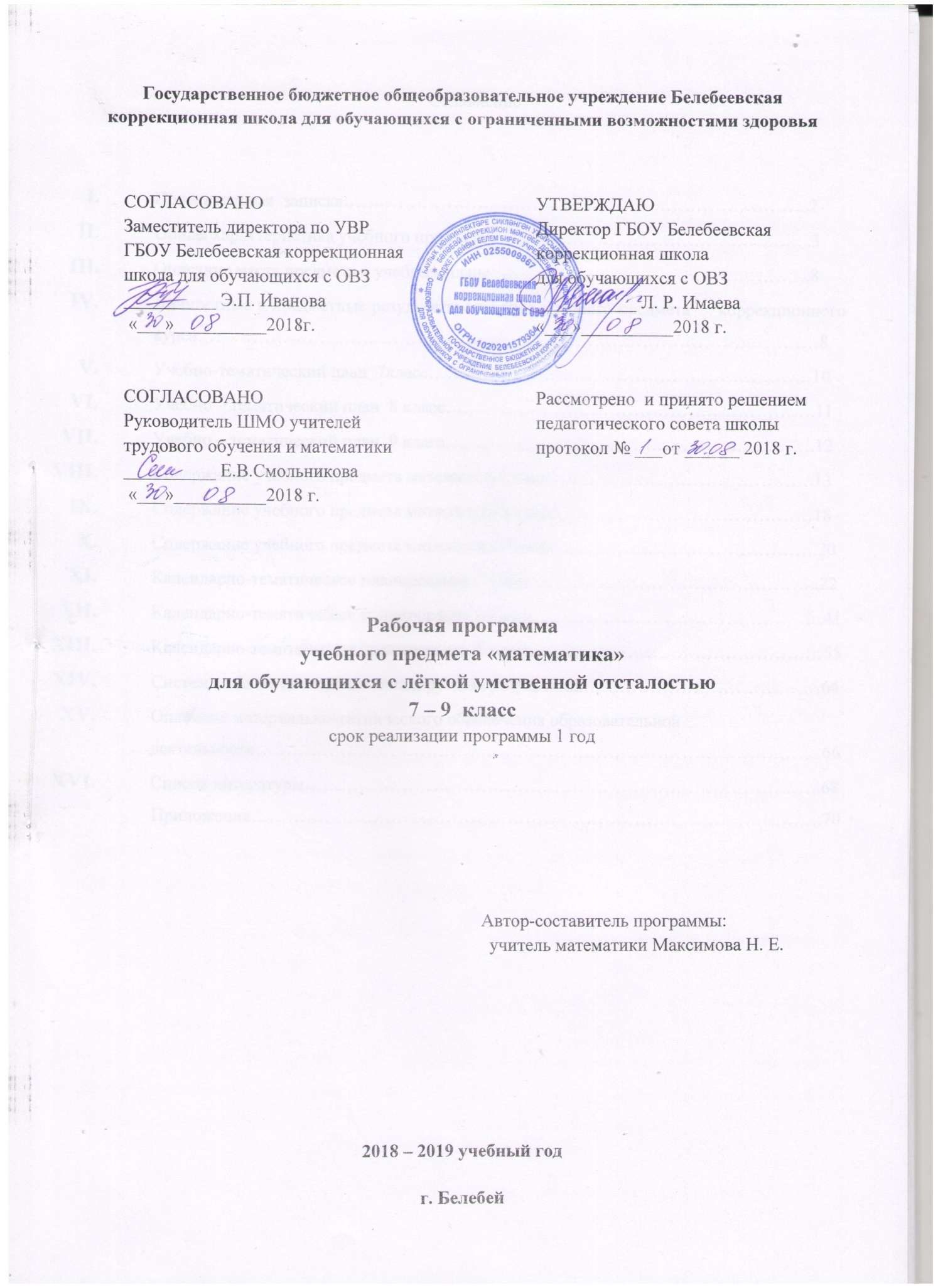 ОглавлениеПояснительная  записка…………………………………………………………………..2Общая характеристика учебного предмета……………………………………………...3Описание места предмета в учебном плане …………………………………………….8Личностные и предметные результаты освоения учебного предмета     коррекционного курса…………………………………………………………………………………………8Учебно-тематический план  7класс………………………………………………………10Учебно – тематический план  8 класс…………………………………………………….11Учебно – тематический план  9 класс…………………………………………………….12Содержание учебного предмета математика7 класс…………………………………….13Содержание учебного предмета математика 8 класс……………………………………18Содержание учебного предмета математика 9 класс…………………………………….20Календарно-тематическое планирование 7 класс ………………………………………..22Календарно-тематическое планирование 8 класс…………………………………………41Календарно-тематическое планирование 9 класс…………………………………………55Система оценки достижения планируемых результатов…………………………………64Описание материально-технического обеспечения образовательной    деятельности…………………………………………………………………………………66Список литературы………………………………………………………………………….68            Приложения………………………………………………………………………………….70I.Пояснительная записка             Данная адаптированная основная общеобразовательная программа составлена на основании     приказа Министерства образования и Науки Российской Федерации «Об утверждении федерального государственного образовательного стандарта образования для обучающихся с умственной отсталостью (интеллектуальными нарушениями)» от 19 декабря 2014 г. № 1599, Программы специальных (коррекционных) общеобразовательных учреждений 8 – вида 5-9 классы – М.: Владос, 2001. 232 стр.// - под редакцией Воронковой В.В.,элементы  физики составлены на основе примерной программы по физике под редакцией В. А. Орлова, О. Ф. Кабардина, В. А. Коровина и др., авторской программы по физике под редакцией Е. М. Гутник, А. В. Перышкина, федерального компонента государственного стандарта основного общего образования по физике 2004 г.           Программа определяет оптимальный объем знаний и умений по математике, который доступен большинству школьников и носит предметно –практическую направленность, тесно связана с жизнью и профессионально – трудовой подготовкой обучающихся, другими учебными предметами.Цели: - формирование доступных  обучающимися с ограниченными возможностями здоровья  математических знаний, умений, их практического применения  в повседневной жизни, основных видах трудовой деятельности, дальнейшей социализации и интеграции в общество.-  создание условий на уроках математики для овладения такими знаниями, умениями и навыками, которые помогут учащимся с ограниченными возможностями здоровья лучше распознавать в явлениях окружающей жизни математические факты,  применять математические знания и знания элементов физики к решению конкретных практических задач в постоянно меняющихся экономических  условиях жизни. -  использование  процесса  обучения  математики и элементов физики для  повышения  уровня  общего  развития  обучающихся  и  коррекции  недостатков   их  познавательной  деятельности  и  личностных  качеств с учётом индивидуальных возможностей каждого обучающегося;                                                                                                                                                                                      -    воспитание  у  обучающихся  целеустремлённости,  настойчивости,  терпеливости, работоспособности,  трудолюбия,  самостоятельности,  навыков  контроля  и  самоконтроля,  умение  планировать  работу  и  доводить  начатое  дело  до  завершения.II.Общая характеристика учебного предмета          Математика в коррекционной школе  является одним из основных учебных предметов. Основная задача курса  - не только дать обучающимся доступные знания, необходимые в повседневной жизни, но и подготовить к овладению профессиональными знаниями и умениями, необходимых в выборе профессии. Математика направлена на коррекцию высших психических функций: аналитического мышления(сравнение, обобщение, классификация, и др.), произвольного запоминания и внимания. В программе по математике усилена практическая направленность обучения, что не исключает к усвоению детьми сведений теоретического характера. Математическое образование в коррекционной школе  складывается из следующих содержательных компонентов (точные названия блоков): арифметика, геометрия
         Арифметика призвана способствовать приобретению практических навыков, необходимых для повседневной жизни. Она служит базой для всего дальнейшего изучения математики, способствует логическому развитию и формированию умения пользоваться алгоритмами.          Геометрия – один из важнейших компонентов математического образования, необходимая для приобретения конкретных знаний о пространстве и практически значимых умений, формирования языка описания объектов окружающего мира, для развития пространственного воображения и интуиции, математической культуры, для эстетического воспитания учащихся. Изучение геометрии вносит вклад в развитие логического мышления.      Основные межпредметные связи осуществляются с уроками изобразительного искусства (геометрические фигуры и тела, симметрия), трудового обучения (построение чертежей, расчеты при построении), СБО (арифметических задач связанных с социализацией). Реализация при обучении математике общеобразовательной, коррекционно-воспитательной и практической задач в условиях коррекционной школы возможна лишь при осуществлении тесной связи преподавания математики с другими учебными предметами, особенно с трудом. На уроках математики необходимо привлекать знания, полученные учащимися на уроках естествознания, географии, истории, рисования, труда, физкультуры и других предметов. Сведения из этих дисциплин смогут служить материалом для составления арифметических задач, числовых выражений. Обучение математике в школе  способствует решению и воспитательных задач.   Материал арифметических задач, заданий по нумерации и другим темам содержит сведения о развитии промышленности, сельского хозяйства, строительства в нашей стране. Это расширяет кругозор учеников, способствует воспитанию любви к своей Родине.   Подготовка учащихся к жизни, к трудовой деятельности является одной из наиболее важных задач обучения. Курс математики должен дать ученикам такие знания и практические умения, которые помогут лучше распознавать в явлениях окружающей жизни математические факты, применять математические знания к решению конкретных практических задач, которые повседневно ставит жизнь. Овладение умениями счета, устных и письменных вычислений, измерений, решение арифметических задач, ориентация во времени и пространстве, распознавание геометрических фигур позволят учащимся более успешно решать жизненно-практические задачи.За период обучения в школе учащиеся должны получить следующие математические знания и практические умения:а) представления о натуральном числе, нуле, натуральном ряде чисел, об обыкновенных и десятичных дробях;б) представление об основных величинах (длине отрезка, стоимости, массе предметов, площади фигур, емкости и объеме тел, времени), единицах измерения величин и их соотношениях;в) знание метрической системы мер, мер времени и умение практически пользоваться ими;г) навыки простейших измерений, умение пользоваться инструментами (линейкой, мерной кружкой, весами, часами и т.д.);д) умение производить четыре основных арифметических действия с многозначными числами и дробями;е) умение решать простые и составные (в 3—4 действия) арифметические задачи;ж) представление о плоскостях и объемных геометрических фигурах, знание их свойств, построение этих фигур с помощью чертежных инструментов (линейки, циркуля, чертежного угольника, транспортира): В процессе обучения математике развивается речь учащихся, обогащается специфическими математическими терминами и выражениями их словарь. Учащиеся учатся комментировать свою деятельность, давать полный словесный отчет о решении задачи, выполнении арифметических действий или задания по геометрии. Все это требует от учеников больше осознанности своей деятельности, их действия приобретают обобщенный характер, что, безусловно, имеет огромное значение для коррекции недостатков мышления умственно отсталых школьников.Конец формы       Обучая математике учащихся коррекционных школ, надо учитывать, что усвоение необходимого материала не должно носить характера механического заучивания и тренировок. Знания, получаемые учениками, должны быть осознанными. От предметной, наглядной основы следует переходить к формированию доступных математических понятий, вести учащихся к обобщениям и на их основе выполнять практические работы. Учащиеся школы с ограниченными возможностями здоровья  должны овладеть некоторыми теоретическими знаниями, на основе которых более осознанно формируются практические умения. Это относится в первую очередь к овладению свойствами натурального ряда чисел, закономерностями десятичной системы счисления, свойствами арифметических действий, существующими между ними связями, отношениями, зависимостями. В процессе обучения математике ставится задача применения полученных знаний в разнообразных меняющихся условиях. Решение этой задачи позволит преодолеть характерную для  школьников с ограниченными возможностями здоровья косность мышления, стереотипность использования знаний.          Современная жизнь требует поднять уровень коррекционной работы и вооружить детей с особыми образовательными потребностями доступными и необходимыми сведениями по физике. 
          Главной целью специальной школы является социально-бытовая адаптация детей с нарушениями развития в современное общество.
Овладение обучающимися специальной школы физическими знаниями по единой программе, учитывающей дифференцированный подход к различным группам детей, представляет собой одну из главных задач обучения элементов физики.           В процессе обучения школьников, обладающих различными способностями к усвоению физических знаний, учителю предстоит научить использовать физические знания в повседневной жизни.  Физика как наука о наиболее общих законах природы, выступая в качестве учебного предмета в школе, вносит существенный вклад в систему знаний об окружающем мире. Она раскрывает роль науки в экономическом и культурном развитии общества, способствует формированию современного научного мировоззрения. Знание физики тесно связано с изучением таких предметов как,  химия, биология, физическая география, ОБЖ. 
                Изучение  элементов физики  в коррекционной школе направлено на достижение следующих целей:  освоение знаний о механических явлениях, величинах, характеризующих эти явления, законах, которым они подчиняются, методах научного познания природы и формирование на этой основе представлений о физической картине мира;овладение умениями проводить наблюдения природных явлений, описывать и обобщать результаты наблюдений, использовать простые измерительные приборы для изучения физических явлений, применять полученные знания для объяснения разнообразных природных явлений и процессов, принципов действия важнейших технических устройств, для решения физических задач;развитие познавательных интересов, интеллектуальных и творческих способностей, самостоятельности в приобретении новых знаний, при решении физических задач и выполнении экспериментальных исследований с использованием информационных технологий;воспитание убежденности в возможности познания законов природы, в необходимости разумного использования достижений науки и технологий для дальнейшего развития человеческого общества, уважения к творцам науки и техники, отношения к физике как к элементу общечеловеческой культуры;использование полученных знаний и умений для решения практических задач повседневной жизни, обеспечения безопасности своей жизни, рационального использования и охраны окружающей среды.             В учебном процессе коррекционной школы элементы физики как учебный предмет будет являться важнейшим компонентом образования детей с ограниченными возможностями здоровья. Курс элементов физики внесёт значительный вклад в формирование мировоззрения обучающихся, в подготовку их к жизни, активной трудовойдеятельности.
           Изучение элементов физики в коррекционной школе  начинается в 7 классе. Школьной программой по физике для 7 класса предусмотрено поверхностное ознакомление с предметом, без углубления в какой-либо из разделов.
Элементы физики  в коррекционной школе изучаются на уровне рассмотрения явлений природы, знакомства с основными законами физики и применением этих законов в технике и повседневной жизни.  На уроках изучения элементов физики даются элементарные сведения о природе, о физических явлениях, законах, о строении  веществ, о физических величинах, о связи физики с техникой, знакомство обучающихся с простейшими  физическими задачами, которые доступны детям с ограниченными возможностями здоровья. При составлении программы были учтены индивидуальные и психофизические возможности  детей. На  уроках при изучении элементов физики  учитель опирается на знания обучающихся об окружающем мире, ведутся наблюдения, проводятся простейшие демонстрации  опытов для изучения различных физических явлений, широко используется  дидактический материал, информационно-коммуникативные технологии. III.Описание места предмета в учебном плане      В учебном плане на предмет «Математика» в 7 классе  отводится  5 часов в неделю, в 8 классе  5 часов,  в 9 классе 4 часа,  из которых   на изучение элементов физики в 7, 8, 9 классах отводится 1 ч в неделю, начиная со второго полугодия.Данная  программа в  7, 8 классах рассчитана  на 171  ч,  34 учебные недели, в 9 классе на 134 ч.Распределение материала по классам представлено концентрически с учетом познавательных и возрастных возможностей учащихся. Повторение изученного материала сочетается с постоянной пропедевтикой новых знаний.IV.Личностные и предметные результаты освоения учебного предмета коррекционного курса     Программа содержит систему знаний и заданий, направленных на достижение личностных, предметных результатов:Личностные:- развитие элементарного математического мышления учащихся, формирование и коррекция таких его форм, как сравнение, анализ, синтез, развитие способности к обобщению и конкретизации, создание условий для коррекции памяти; внимания и других психических функций;-  развитие речи учащихся, обогащение специфическими математическими и физическими терминами и выражениями их словарь;- формирование ответственного отношения к учению, готовности к саморазвитию, осознанному выбору с учетом познавательных интересов;- формирование целостного мировоззрения, соответствующего современному уровню развития науки и учитывающего многообразие современного мира;- формирование осознанного, уважительного и доброжелательного отношения к другому человеку, его мнению, мировоззрению, культуре, языку, вере, гражданской позиции; готовности и способности вести диалог с другими людьми и достигать в нем взаимопонимания;- воспитание трудолюбия, целенаправленной деятельности, самостоятельности, навыков  контроля и самоконтроля; аккуратности, умения принимать решение, устанавливать адекватные деловые, производственные и общечеловеческие отношения в современном обществе; - расширение кругозора учеников,  воспитание любви к своей Родине;- формирование коммуникативной компетентности в общении и сотрудничестве со сверстниками, детьми старшего и младшего возраста, взрослыми в процессе образовательной, общественно-полезной, учебно-исследовательской, творческой и других видов деятельности; -  формирование ценности здорового и безопасного образа жизни;Предметные:- формирование  таких знаний и практических умений, которые помогут лучше распознавать в явлениях окружающей жизни математические факты, применять математические знания и физические явления  к решению конкретных практических задач, которые повседневно ставит жизнь;-овладение умениями счета, устных и письменных вычислений, измерений;- формирование навыков решения арифметических и простейших физических задач и умение применять полученные знания в практической деятельности;- ориентация во времени и пространстве;-  распознавание геометрических фигур; - формирование знаний метрической системы мер, мер времени, массы и т.д, и умение практически пользоваться ими;- навыки простейших измерений, умение пользоваться инструментами (линейкой, мерной кружкой, весами, часами и т.д.);V. Учебно – тематический план.     7 классVI.Учебно – тематический план.  8 класс                                      VII.Учебно – тематический план.   9 классОсновные требования, предъявляемые к знаниям и умениям обучающихся: Обучающиеся должны знать:7 классзнать:числовой ряд в пределах 1 000 000;алгоритмы арифметических действий с многозначными числами; числами, полученными при измерении двумя единицами стоимости, длины, массы;элементы десятичной дроби;преобразование десятичных дробей;место десятичных дробей в нумерационной таблице;симметричные предметы, геометрические фигурывиды четырехугольников: произвольный,  параллелограмм,  ромб, прямоугольник,  квадрат,  свойства сторон, углов, приемы построения. некоторые физические термины  и величины;единицы измерения скорости и массы;Обучающиеся должны уметь:уметь: умножать и делить числа в пределах 1 000 000 на двузначное число;читать, записывать десятичные дроби;складывать и вычитать дроби с разными знаменателями (обыкновенныё и десятичные);выполнять сложение и вычитание чисел полученных при измерении двумя единицами времени;решать простые задачи на нахождение продолжительности события, его начала и конца;решать составные задачи в три-четыре арифметических действия;вычислять периметр многоугольника;находить ось симметрии симметричного плоского предмета, располагать предметы симметрично относительно оси, центра симметрии;решать  простые задачи  на  расчёт пути и времени движения,   массы и объёма тела по его плотности. ПРИМЕЧАНИЯНе обязательно:складывать и вычитать обыкновенные дроби с разными знаменателямипроизводить вычисления с числами в пределах 1 000 000;выполнять сложение и вычитание  чисел, полученных при измерении двумя единицами времени;решать составные задачи в 3—4 арифметических действия;строить параллелограмм, ромб.IX.Содержание учебного предмета математика   8 классТема № 1. Числа целые и дробные(2ч).Повторение. Числа целые и дробные. Сравнение чисел.Тема № 2.Нумерация чисел в пределах 1 000 000(6 ч).Закрепление. Запись и чтение чисел в пределах 1000 000. Состав числа. Таблица разрядов. Простые и составные числа. Сравнение чисел в пределах 1000 000. Тема № 3. Сложение и вычитание чисел в пределах 1000 000 (5 ч)Тема № 4.Умножение и деление целых чисел и десятичных дробей(15 ч)Умножение и деление чисел в пределах 1000 000.  Умножение и деление чисел на 10. Умножение и деление чисел на 100 и 1000. Умножение и деление чисел на круглые десятки. Умножение и деление чисел на круглые десятки. Решение составных задач на умножение и деление чисел. Умножение и деление чисел на двузначное число. Решение задач на кратное сравнение.Тема № 5. Сложение и вычитание дробей (14ч). Обыкновенные дроби. Особые случаи вычитания обыкновенных дробей. Особые случаи вычитания обыкновенных дробей. Общий знаменатель дробей.Тема № 6. Нахождение дроби от числа и числа по одной его доли(12 ч).Решение задач на нахождение числа по одной его доли. Решение составных  задач на нахождение числа по одной его доли. Сложение и вычитание целых и дробных чиселТема № 7. Обыкновенные  десятичные дроби(5ч). Преобразование обыкновенных дробей. Умножение и деление обыкновенных дробей. Умножение и деление смешанных чисел.Тема № 8.  Целые числа и десятичные дроби, полученные при измерении величин (16 ч)Чтение и запись чисел, полученных при измерении. Преобразование чисел, полученных при измерении десятичными дробями. Решение задач на части. Меры времени. Сложение и вычитание чисел, полученных при измерении времени.Решение задач на сложение и вычитание чисел, полученных при измерении. Составление и решение уравнений. Умножение и деление чисел полученных при измерении. Нахождение части от числа. Нахождение дроби от числа.Тема № 9. Числа, полученные при измерении площади (15 ч)Запись чисел полученных при измерении площади десятичными дробями. Преобразование чисел полученных при измерении площади. Решение задач на нахождение площади. Составление и решение задач на нахождение площади. Измерения на местности.Тема № 10. Повторение. Действия с дробями(10 ч)Нумерация. Чтение, запись и сравнение чисел. Сложение и вычитание целых и дробных чисел. Решение составных задач. Решение выражений в несколько действий.Тема № 11. Решение простых и составных задач (5 ч)Решение простых задач на части. Решение составных задач. Решение уравнений. Решение задач с помощью уравнения.  Решение простых задач на все виды действий. Решение выражений в несколько действий. Масштаб.  Решение задач на движение.Тема № 12. Геометрический материал (36 ч)Геометрические фигуры и их измерения. Градус. Градусное измерение углов. Смежные углы. Сумма углов треугольника. Площадь. Единицы  площади. Измерение и вычисление площади прямоугольника. Построение треугольников. Построение симметричных фигур. Меры земельных площадей. Диаграммы. Длина окружности. Площадь круга. Геометрические тела. Взаимное положение фигур. Многоугольники и их свойства. Симметрия.Тема № 13.Элементы физики(17 ч)Повторение пройденного материала в 7 классе. Давление. Единицы давления. Способ уменьшения и увеличения давления. Давление газа. Передача давления жидкостям и газам. Закон Паскаля. Давление в жидкости и газе. Сила трения. Трение покоя. Давление. Единицы давления. Способы уменьшения и увеличения давления. Давление газа. Передача давления жидкостями и газами. Закон Паскаля. Давление в жидкости и газе. Расчёт давления жидкости на дно и стенки сосуда.Основные требования, предъявляемые к знаниям и умениям обучающихся: обучающиеся должны знать:8 классвеличину 1°;размеры прямого, остроте, тупого, развернутого, полного, смежных углов,  сумму углов треугольника;элементы транспортира;единицы измерения площади, их соотношения;формулы  длины окружности, площади круга;единицы давления;формулу давления.обучающиеся должны уметь: присчитывать и отсчитывать разрядные единицы и равные числовые группы в пределах 1 000 000;выполнять сложение,  вычитание, умножение и деление на однозначное двузначное целое число натуральных чисел, обыкновенных и десятичных дробей;находить число по одной его доле, выраженной обыкновенной или десятичной дробью;находить среднее арифметическое нескольких чисел;решать арифметические задачи на пропорциональное деление;строить и измерять углы с помощью транспортира;строить треугольники по заданным длинам сторон и величине углов; вычислять площадь прямоугольника (квадрата);вычислять длину окружности и площадь круга по заданной длине радиуса;строить точки, отрезки симметричные данным относительно оси, центра симметрии;решать простые задачи на вычисление давления.ПРИМЕЧАНИЯ0бязательноуметь выполнять четыре арифметических действия с натуральными числами в пределах 10000;  по возможности с десятичными  и обыкновенными дробями;знать наиболее употребительные единицы площади;знать размеры прямого, острого тупого угла в градусах; находить число по его половине, десятой доле;вычислять среднее арифметическое нескольких  чисел;вычислять площадь прямоугольникX.Содержание учебного предмета «математика»  9 классТема № 1.Нумерация (3 ч).   Таблица классов и разрядов. Разрядные слагаемые. Сравнение чисел в пределах 1 000 000.Тема № 2.Десятичные дроби. (13 ч).   Преобразование дробей. Сравнение дробей. Сложение и вычитание десятичных дробей.Умножение  и  деление  целых  чисел  и  десятичных  дробей  на  10,  100,  1000. Умножение  и  деление  целых  чисел  и  десятичных  дробей  на  однозначное  и двузначное, трёхзначное   числа. Решение составных задач. Примеры на все действия.  Решение составных примеров. Нахождение неизвестных компонентов сложения и вычитания.Тема № 3.Проценты (25 ч).  Замена процентов десятичной и обыкновенной дробью. Нахождение 1% числа .  Нескольких % числа.   Замена нахождения нескольких %числа нахождением дроби числа:  10%,   20%,  25%,   50%,    75% ,  2% ,  5% .    Простая задача на нахождение % от числа .  Задачи на нахождение числа по 1% .  Решение задач разными способами                                                                              Тема № 4.Обыкновенные   и десятичные дроби (23 ч). Образование дробей. Правильные и неправильные дроби. Смешанные числа. Преобразования дробей. Сложение  и  вычитание   десятичных дробей.  Сложение  и  вычитание  обыкновенных дробей. Умножение и деление   десятичных  дробей  на целое число.  Умножение  и  деление  обыкновенных  дробей на  целое  число. Умножение  и  деление  смешанных  чисел  на  целое  число. Все действия с десятичными  и  обыкновенными  дробями. Все действия с дробями. Запись десятичных дробей обыкновенными  дробями. Запись  обыкновенных  дробей десятичными.  Конечные  и  бесконечные  дроби.  Запись обыкновенных  дробей конечными  и бесконечными дробями. Совместные действия с обыкновенными и десятичными  дробями.                                                                                                                                    Тема № 5.Геометрический материал ( 35 ч).   Линии. Линейные мер. Квадратные меры. Меры земельных площадей. Прямоугольный параллелепипед.  Развёртка куба, прямоугольного  параллелепипеда.  Практическая  работа .Куб. Прямоугольный  параллелепипед. Площадь полной и боковой поверхности куба,  прямоугольного  параллелепипеда.  Объём. Обозначение. Единицы измерения объёма. Таблица кубических мер.  Измерение и вычисление объёма прямоугольного параллелепипеда. Числа, полученные  при измерении  и  вычислении объёма. Цилиндр. Развёртка цилиндра.  Конус. Пирамида. Развёртка  пирамиды. Конструирование пирамиды из бумаги(практическая работа. Взаимное положение фигур. Круг. Сектор. Сегмент. Вычисление периметра и площади квадрата и прямоугольника. Осевая и центральная симметрия. Шар. Сечение шар.  Решение  задач  на  вычисление  площади.  Решение задач  на вычисление  полной  и  боковой поверхности  прямоугольного  параллелепипеда.  Решение задач  на вычисление  объёма  прямоугольного  параллелепипеда.Тема № 6. Элементы физики(18 ч)Повторение  пройденного материала в 8 классе. Работа. Мощность. Рычаги. Момент силы. Блоки. Золотое правило механики. Центр тяжести. Условие равновесия. Кинетическая  и потенциальная энергия. Превращение одного вида энергии в другой. Закон сохранения энергии.                Основные  требования  к  знаниям  и  умениям  обучающихся:9 класс:                Обучающиеся  должны  знать: единицы  измерения  объёма;понятие  процента;        какую  часть  числа  составляют  10%,  20%,  25%,  50%,  75.понятие работы, мощности, энергии.              Обучающиеся  должны  уметь:  выполнять  сложение  и  вычитание  целых  чисел  в  пределах  1 000 000;   умножать  и  делить  на  однозначное (1группа обучающихся – на  двузначное)  число;записывать  проценты  в  виде  обыкновенной  дроби;             решать  задачи,  в  которых  требуется  рассчитать  процент  вклада, бюджет  семьи;     находить  объём  прямоугольного  параллелепипеда(куба);различать  шар,  цилиндр,  пирамиду,  конус.проводить наблюдения природных явлений, описывать и обобщать результаты наблюдений;использовать простые измерительные приборы для изучения физических явлений;применять полученные знания для объяснения разнообразных природных явлений и процессов.XIV.Система оценки достижения планируемых результатов            Знания и умения учащихся по математике оцениваются по результатам их индивидуального и фронтального опроса, текущих и итоговых письменных работ. 1. Оценка устных ответов            Оценка «5»ставится ученику, если он;  а) дает правильные, осознанные ответы на все поставленные вопросы, может подтвердить правильность ответа предметно-практическими  действиями, знает и умеет применять правила умеет самостоятельно оперировать изученными  математическими представлениями;  б) умеет самостоятельно,  с минимальной  помощью учителя, правильно решить задачу, объяснить ход решения;  в) умеет производить и объяснять устные  и  письменные вычисления;  г) правильно узнает и называет геометрические фигуры,  их  элементы, положение фигур по отношению друг к другу на плоскости их  пространстве,  д) правильно выполняет работы по измерению и черчению с помощью измерительного и чертежного инструментов,  умеет объяснить последовательность работы.              Оценка «4» ставится ученику,  если его ответ в основном  соответствует  требованиям, установленным  для оценки «5», но:   а) при ответе ученик допускает отдельные неточности,  оговорки,  нуждается  в  дополнительных  вопросах, помогающих  ему  уточнить ответ;  б)  при  вычислениях,  в  отдельных  случаях, нуждается  в дополнительных  промежуточных записях,  назывании  промежуточных  результатов  вслух,  опоре  на образы  реальных  предметов;  в)  при решении задач нуждается  в  дополнительных  вопросах  учителя,  помогающих анализу предложенной задачи  уточнению  вопросов  задачи,  объяснению выбора действий;  г) с незначительной по мощью учителя правильно узнает и называет геометрические фигуры, их элементы, положение фигур на  плоскости,  в пространстве,  по отношению  друг  к  другу;  д) выполняет работы по измерению  и черчению  с недостаточной точностью.Все недочеты в работе ученик  легко исправляет  при  незначительной  помощи учителя,  сосредоточивающего внимание ученика на существенных особенностях задания,  приемах его выполнения, способах  объяснения.  Если ученик в  ходе ответа замечает  и  самостоятельно исправляет  допущенные ошибки,  то ему может быть поставлена оценка «5».        Оценка «З»  ставится ученику,  если он: а)  при незначительной помощи учителя или учащихся класса дает правильные ответы  на поставленные  вопросы, формулирует правила может их применять;  б) производит  вычисления с опорой  на различные виды счетного материала,  но с соблюдением алгоритмов действий;  в) понимает и записывает после обсуждения  решение  задачи  под руководством учителя;  г) узнает и называет геометрические  фигуры,  их элементы, положение фигур на  плоскости  и в  пространстве  со значительной  помощью учителя или учащихся,  или  с  использованием записей  и  чертежей в тетрадях,  в учебниках,  на таблицах,  с  помощью  вопросов  учителя;  д) правильно  выполняет  измерение  и черчение  после  предварительного обсуждения  последовательности работы демонстрации приёмов  ее  выполнения.              Оценка  «2»  ставится ученику, если он обнаруживает,  незнание большей части программного материала не может воспользоваться помощью учителя,  других учащихся.              Оценка «1»  ставится  ученику в том случае,  если  он  обнаруживает  полное незнание программного материала, соответствующего его познавательным возможностям. 2. Письменная проверка знаний и умений учащихся            Учитель проверяет и  оценивает все письменные работы учащихся.  При оценке письменных работ используются  нормы  оценок письменных контрольных работ, при этом учитывается уровень Оценка не снижается за грамматические ошибки, допущенные в работе. Исключение составляют  случаи написания  тех слов и  словосочетаний,  которые широко  используются  на  уроках  математики  (названия компонентов и результатов, действий,  величин и др.).При оценке  комбинированных работ:            Оценка «5»  ставится,  если вся  работа  выполнена  без ошибок.            Оценка «4»  ставится,  если в работе имеются  2—3 негрубые ошибки.            Оценка «3»  ставится, если решены простые задачи,  но не решена  составная  или решена одна из двух составных задач,  хотя и с негрубыми ошибками, правильно выполнена большая часть других заданий.            Оценка «2»  ставится, если не решены задачи, но сделаны попытки их  решить и выполнено  менее половины других заданий.             Оценка «1»   ставится, если ученик  не приступал к решению задач;  не выполнил других заданий.            При оценке работ, состоящих из примеров и других заданий,  в  которых  не предусматривается  решение задач:           Оценка «5»   ставится, если все задания выполнены правильно.           Оценка «4»   ставится, если допущены 1—2  негрубые ошибки.            Оценка «3»   ставится, если допущены 1—2  грубые ошибки или  3—4 негрубые.            Оценка «2»   ставится, если допущены  3—4  грубые  шибки и  ряд негрубых.             Оценка «1»   ставится, если допущены ошибки в выполнении большей части заданий.             При оценке работ, состоящих только из задач с геометрическим содержанием (решение задач на вычисление  градусной  меры углов,  площадей,  объемов и т. д., задач на измерение  и  построение и др.):           Оценка «4»   ставится, если допущены 1-— 2 негрубые ошибки при решении задач на вычисление или измерение,  а построение выполнено недостаточно точно.            Оценка «3»   ставится, если не решена одна из двух-трех данных задач на вычисление, если при измерении допущены небольшие неточности;  если построение выполнено правильно, но допущены ошибки при  размещении чертежей на листе бумаги, а также при обозначении геометрических фигур буквами.             Оценка «2»   ставится, если не решены две задачи на вычисление,  получен неверный результат при измерении или нарушена последовательность построения геометрических фигур.             Оценка «1»   ставится, если не решены  две задачи на вычисление, получены неверные результаты при измерениях, не построены заданные геометрические фигура.3. Итоговая оценка знаний и умений учащихся1. За год знания и умения учащихся оцениваются одним баллом.2. При выставлении итоговой оценки  учитывается  как  уровень знаний ученика, так и овладёние им практическими умениями.З. Основанием для выставления  итоговой отметки служат: результаты  наблюдений учителя за повседневной  работой ученика, текущих и итоговых контрольных работ.     ХV.Описание материально-технического обеспечения образовательной деятельностиЭффективность преподавания во многом зависит не только от содержания учебного материала, но и от условий обучения. Одним из важнейших факторов совершенствования учебно – воспитательного процесса является кабинетная система. Кабинет, в котором проходит обучение соответствует следующим требованиям по санитарно – эпидемиологическим правилам и нормативам СанПиН 2.4 2.2821-1(ОТ 29.12. 2010Г. № 189).             Для подбора учебной мебели соответственно росту обучающихся производится её цветовая  цветовая  маркировка (согласно СанПиН 2.4.2.2821 – 10 П.5.4)              Ученическая мебель изготовлена из материалов безвредных для здоровья детей и соответствует росто – возрастным особенностям обучающегося и требованием эргономики(согласно СанПиН 2.4.2.2821-10 П.5.2)              При оборудовании учебных помещений соблюдаются размеры проходов и расстояния (согласно СанПиН 1.4.2.2.2821- 10 П.5.6)               Кабинет имеет естественное освещение в соответствии с гигиеническими требованиями к естественному, искусственному, совмещённому (согласно СанПиН 2.4.2.2821 -10  П.7.1)              В кабинете используется ТСО: компьютер, проектор, интерактивная доска (технические средства установлены согласно СанПиН 2.4.2.2821.)Кабинет оснащен специальными средствами обучения:набором  геометрических тел; чертежными инструментами; счетным материалом(счеты, калькуляторы);             макетами геометрических тел; таблицами.В кабинете имеется литература: справочная; учебники; научно-методические пособия; образцы практических и самостоятельных работ учащихся; подборки олимпиадных заданий и т.д.В кабинете математики средства обучения систематизированы: по темам (таблицы и т.п.);В кабинете находятся раздаточные материалы:для организации индивидуальной, групповой, фронтальной самостоятельной учебной работы;для проверки знаний, умений (карточки-задания).         Приложение. Коитрольно – измерительный материалПриложение 1. Итоговые контрольные  работы  по четвертям  в  9 классеI четверть       Вариант 1.            1.Задача. Хозяйка  купила 35 кг  капусты по 29 р. и 9 кг моркови по 37 р. Сколько сдачи получит покупатель с 1000 р.           2.Выполни  действия:                              97,2 х 46  +  875,895 : 5 – 75, 83. Найди полную поверхность прямоугольного параллелепипеда, если длина  равна 9 см,ширина  7 см,высота 23 см.       Вариант 2.                 1.Задача. Покупатель купил 15 кг  картофеля по 28 р. и отдал кассиру 500 р. Сколько сдачи получит покупатель?           2.Выполни  действия:           34, 3 х  10            67, 3 : 10                     57,2 х 34       75,85 : 53.Найди боковую поверхность  куба:Дано:                                          Решение:                      а =  3см                                 Sбок. = ?   х  а  х в                                       в =  3 см               с =  3см                                              Sбок.  - ?                             Sбок.  =  II четвертьВариант 1.1.Задача.  Зарплата рабочего составляет  18 500 р. Сколько денег получит рабочий, если удерживается 13% подоходного налога?2.Найди  10%  от 450,        50%  от  2480,         40%  от  3003.Сравни  числа:             3 р.40 к.  и  340 к.              2 ц 56 кг   и  256 кг        1 м 4 см   и   1,84 м4. Найди объём коробки, длина которого  10 см,  ширина 4 см,  высота 7 см.Вариант 2.Задача.В классе  16 человек. 50%  всех  учащихся  класса  учатся без  троек. Сколько человек учится без троек?Найди 10%  от 1234 р.              75% от  1896 ц            45%  от   34,51234 р.: 10 =                               1896 ц : 4 =                  34,5 : 100 х  45 =       3.Сравни числа:345  и  350            56, 7  и   56             7890  и  7899         1050  и   1000III четверть   Вариант 1.1.Задача.  С  двух деревьев собрано 19, 4 кг. С первого дерева собрано 11, 75 кг ягод. Сколько килограммов облепихи собрано со второго дерева?       2.Выполни  действия:                    34, 3 х  5            67, 3 +  45, 58                       3.Сравни числа:                         45, 7 и  45;            0,98 и 1       4.Постройте отрезок А1В1 симметричный  отрезку АВ относительно центра О. IV четверть Вариант 1.1.Задача.      В классе  36 учащихся,  девочки составляют 40%. Сколько  девочек  в  классе?2. Сравни:             1, 17  и   1, 2             0, 29  и   0,029        70  и   70,13.Выполни  действия:             1, 35 х 12 + 7, 32 :  44.Найди объём  ящика,  длина которого  7 дм,   ширина – 0, 56 дм,  высота-4 дм.     Приложение 2. Итоговые контрольные  работы  по четвертям  в  8 классе I четверть    Вариант 1.1.Задача.   В мебельный магазин доставили 8 одинаковых столовых гарнитуров общей стоимостью  в 253 120 р. К вечеру продали 5 гарнитуров. Вычислите стоимость оставшихся гарнитуров.           2.Составь числа из разрядных слагаемых: +   4000 + 70 000                2+ 50 000 + 60 + 300 000 +20Расположи числа в порядке возрастания:989,  567 908,  34 099,  999,  567 890, 759 99 , 459 987 , 8 987.4.Построй угол АВС, равный 165.Вариант 2.Задача. В цехе работают две бригады: в одной – 3 человека, в другой  - 2 человека. Цех получил премию в 2 920 р. Сколько премии получит каждый рабочий?                   2.Составь числа из разрядных слагаемых:           200 000  +   80 000 + 1000 + 400                                 80 000 + 6000 +  7000 +20             3. Сравни числа:                                57 870 … 67 908                        346 009 …34  090                987 … 10 987                          30 099 … 30 9994.Построй угол  АВС = 50     II четверть                Вариант 1.           1.Задача. У хозяйки был стакан риса, масса которого 230 г. Она                             израсходовала  риса.            Сколько граммов риса осталось в стакане?             2.Выполни действия с дробями:                        15 – 12           20    -  4        3.Вычисли площадь  пола, длина которого  12, 5 м, а ширина на 7,5 м меньше.Вариант 2.Задача. Масса     стакана муки равна 40 г. Сколько граммов муки в одном стакане?             2.Выполни действия с дробями:                        5  –            20   -           3.Вычисли  площадь  физкультурного зала, если длина его 25 м, а ширина 14 м.     III четверть                Вариант 1.          1.Задача. Туристы должны были пройти  30,6 км. В первый день они прошли      часть пути. Какое расстояние  осталось  пройти туристам?              2. Выполните действия:                            +  1  +            5 -            :         3.    Чему равна длина окружности, если его диаметр равен  12 см ?Вариант 2.    Задача.  В  книге  200 страниц. Ваня прочитал     часть  всех страниц. Сколько страниц прочитал Ваня?Выполните действия:       2 +             1 –                   :  3             х 2Чему равна площадь круга, если его радиус равен   5 см?IV четвертьВариант 1.1.Задача. Пара босоножек стоит 450 р., туфли – 600 р. Семья купила следующую обувь: матери, двум дочерям – босоножки, отцу – туфли. Сколько денег истрачено на покупку?2. Сравни числа:           216 784….216, 784     0, 324 ….2    0, 199 ….100      30 010 ….300, 13. Выполни действия в десятичных дробях:           17 р. 2 к. + 9 р. 9 к. + 96 к.         248 м х 14 – 48 км 768 м : 164. Площадь трёх комнат составляет 40 м2. Площадь первой комнаты 14, 5 м2, а второй комнаты 18, 08 м2. Вычислите площадь третьей комнаты.Вариант 2.1.Задача.  Хозяйка купила два пакета молока по цене 26 р. и  пачку творога за 37 р. Сколько денег истратила хозяйка на покупку? 2.Сравни числа:560 ….36 560    0,59 ….3          0,88 …80             20 020 ….200, 23.Выполни действия:         47, 38 км + 56,8 км            453 р. х 144.Площадь участка  56 м2,  под огород выделили  38 м2. Какова площадь оставшегося участка? Приложение 3. Итоговые контрольные  работы  по четвертям  в  7 классе     I четверть          Вариант 1.1.Задача.    На птицеферме было 4 830 птиц, из них третья часть – утки, пятая часть – индюки. На сколько меньше индюков , чем уток, было на птицеферме?2.Выполни действия:     54 724 : 4 + 7 906 * 53. Реши уравнение:14 000 – х = 5 381х + 872 = 21 0304.Начерти окружность, диаметр которого 6 см и проведи хорду.Вариант 2.1.Задача. В овощехранилище привезли  1 296 кг овощей.  . часть всех овощей  - картофель, остальное – капуста.  Сколько капусты привезли в овощехранилище?2.Выполни действия:609 *  3 +  1 284 * 53.Реши уравнение:405 + х = 8 3934.Начерти окружность радиусом 3 см.II  четверть         Вариант 1.Задача. На пошив трёх одинаковых платьев израсходовали 7 м 80 см ткани. Сколько ткани потребуется , чтобы сшить 8 таких платьев?Выполни действия:81 м 3 дм – 27 м 6 дм            45 р. 67 к. + 24 р. 43 к.Сравни числа:4 м 5 см  … 4 м 50 мм     1 т 6 ц … 200 ц     56 р. 50 к. … 56. 05 к.Построй параллелограмм со сторонами 4 см 5 мм и 3 см. Вариант 2.1.Задача. Два альбома стоят 96 р. Сколько стоит один альбом?2. Выполни действия:м 8 дм  + 7 м 2 дм          55 р. 45 к. + 29 р. 55 к.3.Сравни числа:м 5 см  … 4 м      17 т … 17 ц      56 р. …56 к.4.Построй  тупоугольный треугольник.III  четвертьВариант 1.1.Задача. Поезд должен пройти 3250 км. В первый день он прошёл      пути, во второй  -     пути. Сколько километров осталось пройти поезду?2.Выполни действия:29 172 : 12               5 т  7 ц   х  16046 х 243.Найди часть от числа:                 от  345,             от   23054.Найди периметр квадрата со стороной   19  см.Вариант 2.1.Задача.Поезд  проехал  7   часов  скоростью  65 км/ч. Какое расстояние проехал поезд ?2.Выполни действия:29 172 :  2               5 т  3 ц   х  4706  х  133.Найди часть от числа:                 от  45,             от   3054.Найди периметр треугольника со сторонами  7см, 4 см 6 мм и  8 см.        IV  четверть        Вариант 1.Задача.   Н а пошив  пяти  одинаковых платьев израсходовали 17м 80 см ткани. Сколько ткани потребуется, чтобы сшить 8 таких платьев?Выполни действия:               19 167 : 8 + 345 х 46Сравни числа:             4, 5м  … 4, 50 м       1, 6 ц … 1, 56 ц        57, 86 р… 57,08 р.        0, 3кг … 0, 03  кгНачерти  окружность радиусом 2,5 см и в полученном круге  построй  с помощью циркуля хорду длиной  4 см.Вариант 2.1.Купили 12 тарелок по цене 49 р. Сколько денег заплатили за покупку?        2.Выполни действия:                23 х 14 + 2 712 : 2              3.Сравни числа:                     3, 7м  … 4, 70 м       4, 6 ц … 1, 56 ц        7, 6 р… 7,8 р.        0, 13кг … 0, 03  кг      4.Начерти окружность радиусом 3 см 5 мм  и  проведи диаметр                  ХVI.Список литературы Основной список 1.В.В.Воронкова. Программы специальной (коррекционной) образовательной школы VIII           вида  для 5-9 классов, сборник 1, допущена Министерством образования РФ, 2001 года.  М.:   Владос, 2001 год. (Математика - авторы М.Н. Перова, В.В.Эк.) 2.Программа по физике под редакцией В. А. Орлова, О. Ф. Кабардина, В. А. Коровина и др.,            3. Авторская  программа  по физике под редакцией Е. М. Гутник, А. В. Перышкина,   федерального компонента государственного стандарта основного общего образования по физике.4.Т.В. Алышева. Математика, 7 класс.  Учебник  специальных (коррекционных) образовательных учреждений VIII вида. М.: Просвещение, 2005 год. 5.М.Н.Перова, Математика 9 класс. Учебник  для  специальных (коррекционных) образовательных учреждений VIII вида. М.: Просвещение, 2013.6. В.В.Эк, Математика 8 класс. Учебник  для  специальных (коррекционных) образовательных учреждений VIII вида. М.: Просвещение, 2013.7. А.В. Пёрышкин, Физика 7 класс. Учебник для общеобразовательных учреждений, М. Дрофа, 2009.8.М.Н. Перова. Методика преподавания математики во вспомогательной школе. М.: Владос, 2001год. 9.Ф.Р Залялетдинова. Нестандартные уроки математики в коррекционной школе. 5-9 классы. М.: «Вако», 2007 год.Дополнительный  список 1.А.В.Андрущенко.,Развитие пространственного воображения на уроках математики, 1-4      классы., Пособие для учителя., М.ВЛАДОС, 2003.2. М.Н.Перова. Дидактические игры и упражнения по математике во вспомогательной школе., М. «Просвещение».1976.3.М.Н.Перова, В.В.Эк. Обучение элементам геометрии во вспомогательной школе. Пособие для учителя. М. Просвещение. 1990г.4.Дидактический материал под редакцией А,С.Чеснокова и К.И.Нешкова5. Г.Н.Сычёва. Устный счёт. 1-5 классы. Ростов –на –Дону.Издательство БАРО пресс,2008г.6.А Т.В.Ушакова. Учимся считать быстро.3-4 классы. Издательский Дом «Литера», 2007.(Серия «Начальная школа7. С.И.Волкова. Карточки с математическими заданиями. 4 класс. Пособие для учителя. Для четырехлетней начальной школы. Москва. «Просвещение», 1990г.№ п/п                           ТемаВсегочасовТеоретическиезанятияПрактические занятия1Нумерация 52Сложение и вычитание чисел в пределах 1 000 000 83Умножение и деление  в пределах 1 000 000. 134Умножение и деление на 10, 100, 100065Преобразование чисел, полученных при измерении76Сложение и вычитание чисел, полученных при измерении177Умножение и деление чисел, полученных при измерении на однозначное число 58Умножение и деление чисел на круглые десятки79Умножение и деление чисел, полученных при измерении на круглые десятки810Умножение  и деление многозначных чисел на двузначное число1211Умножение и деление чисел, полученных при измерении на двузначное число212Обыкновенные дроби 1213Десятичные дроби1014Меры времени215Задачи на движение116Геометрический материал3617Элементы физики 1718Контрольные работы6Итого171№ п/п                           ТемаВсегочасовТеоретические занятияПрактические занятия1.Числа целые и дробные   22.Нумерация чисел в пределах 1 000 000    63Сложение и вычитание чисел в пределах 1 000 000    54Умножение и деление целых чисел и десятичных дробей  155.Сложение и вычитание дробей  146Нахождение дроби от числа и числа по одной его доле   127Обыкновенные и десятичные дроби     58Целые числа и десятичные дроби, полученные при измерении  169Числа, полученные при измерении площади  1511Повторение. Действия с дробями  1012Решение простых и составных  задач5113Геометрический материал 36114Элементы физики   1715Контрольные работы   13 Итого1713№ п/п                   ТемаВсегочасовТеоретическиезанятияПрактические занятия1Нумерация32Десятичные дроби133Проценты254Обыкновенные и десятичные  дроби235Геометрический материал3836Элементы физики187Контрольные работы и работы над ошибками14Итого134VIII.Содержание учебного предмета математика 7 классТема № 1. Нумерация (повторение)(5 ч)Числовой ряд в пределах 1 000 000. Таблица классов и разрядов. Разложение чисел на разрядные слагаемые. Сравнение чисел в пределах1 000 000. Присчитывание и отсчитывание по 1 единице, 1 десятку, 1 сотне тысяч в пределах 1 000 000.Числа четные и нечетные.Тема № 2.Сложение и вычитание чисел в пределах 1 000 000 .(8 ч)Округление чисел до указанного разряда. Устное сложение и вычитание. Сложение многозначных чисел, с помощью калькулятора. Письменное сложение многозначных чисел. Письменное вычитание многозначных чисел. Сложение и вычитание многозначных чисел с проверкой. Нахождение неизвестных компонентов сложения и вычитания.Тема № 3. Умножение и деление (13 ч)Устное умножение и деление. Нахождение части числа. Письменное умножение на однозначное число. Умножение многозначного числа на однозначное с переходом через разряд (нули во множимом). Деление с остатком. Письменное деление четырехзначных чисел на однозначное. Письменное деление пяти и шестизначных чисел на однозначное число. Письменное умножение и деление   многозначных чисел с проверкой. Нахождение части от числа. Порядок действий в примерах. Деление многозначных чисел с нулями в частном. Умножение и деление многозначных чисел. Тема № 4. Умножение и деление на 10,100 и 1000(6 ч)Умножение на 10,100 и 1000. Деление на 10,100 и 1000. Деление с остатком на 10,100 и 1000. Умножение и деление на 10, 100 и 1000.Тема № 5. Преобразование чисел, полученных при измерении(7 ч)Числа, полученные при измерении. Замена крупных мер мелкими. Замена мелких мер крупными. Решение простых  арифметических задач на определение продолжительности, начала и конца события.Тема № 6. Сложение чисел, полученных при измерении (17 ч)Устное сложение и вычитание чисел, полученных при измерении двумя единицами измерения массы. Письменное сложение чисел, полученных при измерении длины  (соотношение 100). Письменное сложение чисел, полученных при измерении массы и длины (соотношение 1000). Письменное сложение чисел, полученных при измерении стоимости (соотношение 10). Письменное вычитание чисел, полученных при измерении двумя  единицами измерения (соотношение 100). Письменное вычитание чисел, полученных при измерении времени (соотношение мер 1000). Нахождение неизвестных компонентов сложения и вычитания.Тема № 7. Умножение и деление чисел, полученных при измерении на однозначное число(5ч) Устное умножение и деление чисел, полученных при измерении. Письменное умножение и деление чисел, полученных при измерении, на однозначное число .Умножение и деление чисел, полученных при измерении, на однозначное число (соотношение 1000). Умножение и деление чисел, полученных при измерении, на однозначное число (соотношение 10). Умножение и деление чисел полученных при измерении, на однозначное число.  Умножение и деление чисел, полученных при измерении, на 10,100,1000. Деление чисел, полученных при измерении, на 10,100,1000.Умножение и деление, полученных при измерении, на 10, 100, 1000.Тема № 8. Умножение и деление на круглые десятки(7 ч) Письменное умножение чисел на круглые десятки. Письменное деление чисел на круглые десятки. Письменное умножение и деление на круглые десятки. Деление с остатком на круглые десятки. Письменное умножение и деление чисел, полученных при измерении, на однозначное число, на круглые десятки.Умножение и деление чисел на однозначное число. Умножение и деление чисел на круглые десятки с проверкой. Деление с остатком на круглые десятки. Деление пяти, шестизначных чисел на круглые десятки. Решение задач по теме «Скорость. Время. Расстояние.».Тема № 9. Умножение и деление чисел, полученных при измерении на  круглыедесятки(9 ч) Умножение и деление чисел, полученных при измерении на однозначное число. Умножение и деление чисел, полученных при измерении на круглые десятки. Решение составных примеров.Тема № 10. Умножение  и деление  на двузначное число(12 ч) Умножение двузначных и трехзначных чисел на двузначное число.Порядок действий в примерах. Умножение четырехзначных и пятизначных чисел на двузнач-Ное  число. Умножение многозначных чисел (в множимом). Решение составных примеровДеление четырех-, пяти-,шестизначных чисел на двузначное число. Деление многозначных чисел на двузначное число (делимое оканчивается нулями). Деление многозначных чисел на двузначное число (в частном нули). Нахождение части от числа. Деление с остатком на дву-значное  число. Умножение и деление многозначных чисел на двузначное число. Решение состав-ных задач, решаемых в 3-4 арифметических действия.Тема № 11.Умножение  и деление чисел, полученных при измерении на двузначное число(2 ч)Умножение и деление чисел, полученных при измерении на однозначное число и круглые десятки. Умножение и деление чисел, полученных при измерении на двузначное число.Тема № 12.Обыкновенные дроби(12 ч). Правильные и неправильные дроби. Сравнение смешанных чисел. Сокращение дробей и замена неправильной дроби смешанным числом. Сложение и вычитание дробей с одинаковыми знаменателями. Решение задач на нахождение общего количества.Основное свойство дроби. Решение задач на нахождение части числа. Приведение обыкновенных дробей к общему знаменателю. Сравнение обыкновенных дробей с разными знаменателями. Сравнение смешанных чисел. Сложение и вычитание дробей с разными знаменателями. Решение задач на прямое и обратное приведение к единице.Тема № 13. Десятичные дроби(10 ч) Запись чисел, полученных при измерении в виде десятичных дробей. Замена десятичных дробей целыми числами. Выражение десятичных дробей в более крупных (мелких), одинаковых долях. Сравнение десятичных долей и дробей. Сложение и вычитание десятичных дробей с одинаковым количеством знаков. Сложение и вычитание десятичных дробей с разным количеством знаков. Сложение и вычитание десятичных дробей с проверкой. Нахождение десятичной дроби от числа.Решение задач на нахождение десятичной дроби от числа. Тема № 14.Меры времени(2 ч). Сложение мер времени. Вычитание мер времени. Тема № 15. Задачи на движение(1ч). Решение задач на движение (встречное движение). Решение задач на движение (противоположное движение). Решение задач на движение в одном и противоположном направлении.Тема № 16. Геометрический материал(36 ч).Геометрические фигуры. Треугольники. Многоугольники. Классификация многоугольников. Линии в круге: радиус, диаметр. Параллелограмм. Свойства элементов. Ромб. Свойства элементов. Построение параллелограмма (ромба).Симметрия, ось симметрии, центр симметрии, симметричные предметы. Построение треугольников по длинам сторон и вычисление их периметра. Расположение фигур на плоскости(пересекаются, касаются, не пересекаются). Построение отрезков и ломаной. Линии, отрезки: взаимно перпендикулярные, взаимно параллельные.Тема № 17  . Элементы физики(17 ч). Что изучает физика? Физические терминыНаблюдения. Физические величины. Строение вещества. Молекулы. Диффузия. Скорость движения молекул и  температура. Три состояния вещества. Различие в молекулярном строении. твердых тел, жидкостей и газов. Механическое движение. Равномерное и неравномерное движение. Скорость. Единицы измерения скорости. Расчёт пути и времени движения. Инерция. Масса тела. Единицы массы. Плотность вещества. Расчёт массы и объёма тела по его плотности. 